Cyngor Sir Penfro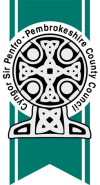 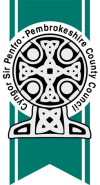 Ffurflen Gais ConsesiwnMynegi Diddordeb Mae’r ffurflen hon yn caniatáu i chi fynegi eich diddordeb mewn dilyn consesiwn ar safle arbennig yn Sir Benfro.Bydd y ffurflen hon yn rhoi gwybodaeth allweddol sydd ei hangen ar Gyngor Sir Penfro er mwyn ystyried eich cais. Bydd y Cyngor yn ystyried holl geisiadau a ddaw i law ac yn eu penderfynu ar sail eu teilyngdod eu hunain. Os yw’r cais yn llwyddiannus, bydd angen derbyn Telerau ac Amodau perthnasol y Consesiwn a chadw atynt i ateb gofynion y contract.Llenwch bob adran o’r ffurflen hon. Mae modd rhoi gwybodaeth ategol ar dudalennau ar wahân / fel atodiadau yn ôl y gofyn. Fe all peidio â chynnwys holl wybodaeth ofynnol oedi ystyried eich cais.Dylid e-bostio’r ffurflen wedi’i llenwi ac unrhyw ddogfennau cysylltiedig i procurement@pembrokeshire.gov.uk neu, os oes gennych gyswllt eisoes, e-bostiwch swyddog y Cyngor a fu’n trafod cyfleoedd consesiynau gyda chi eisoes. Bydd y Cyngor yn ceisio ateb eich mynegiad o ddiddordeb o fewn 14 diwrnod. Os oes ar y Cyngor angen eglurhau unrhyw wybodaeth, bydd yn cysylltu â chi i ofyn i chi wneud hyn.Manylion CysylltuEnw: ……………………………………………………………………………………………………Cyfeiriad:………………………………………………………………………………………………………………………………………………………………………………………………………………………………………………………………………………………………………………Ffôn: …………………………………………………………………………………………………..E-bost: …………………………………………………………………………………………………..Enw’r Cwmni (os yw’n berthnasol): …………………………………………………………………………………………………..Cyfeiriad y Cwmni: ………………………………………………………………………………………………………………………………………..……………………………………………………………….….……………………………………………………………………………………………......Rhif Cofrestru’r Cwmni: ………………………………………………………………………………………………Safle’r Consesiwn - Rhowch enw llawn safle’r consesiwn arfaethedig. Os oes gennych ddiddordeb mewn mwy nag un safle consesiwn, y rhowch fanylion pob un.…………………………………………………………………………………………………………………………………………………………………………………………………………………………………………………………………………………………………………………………………………………………………………………………………………………………………………………………………………………………………………………………Busnes Arfaethedig - Rhowch grynodeb o’r busnes arfaethedig yr hoffech ei weithredu o’r safle(oedd) consesiwn. Dylech roi amlinelliad o’ch busnes, y farchnad lle byddai’n gweithredu, pryd a sut y mae’n bwriadu gwneud arian. Dylai gynnwys incwm a gwariant estynedig. Os oes gennych gynllun busnes, gallwch gyflwyno hwnnw ar gyfer yr adran hon.…………………………………………………………………………………………………………………………………………………………………………………………………………………………………………………………………………………………………………………………………………………………………………………………………………………………………………………………………………………………………………………………Pa daliad ariannol ydych chi’n bwriadu ei gynnig i’r Cyngor am y consesiwn?          £…………………………………………………………………………………………….Offer - Rhowch fanylion llawn yr holl offer sydd i’w ddefnyddio (e.e. offer coginio neu eneraduron). Darparwch ffotograffau o unrhyw gerbyd(au) neu gyfarpar y bwriadwch eu defnyddio i gynorthwyo eich cais.…………………………………………………………………………………………………………………………………………………………………………………………………………………………………………………………………………………………………………………………………………………………………………………………………………………………………………………………………………………………………………………………Cymwysterau / dogfennau - Rhowch restr o fanylion unrhyw gymwysterau neu ddogfennau perthnasol / gofynnol. Gallai hyn gynnwys y rhai y bwriadwch eu cael i ategu eich cynnig busnes neu a gafwyd eisoes. Er enghraifft, Hylendid Bwyd Sylfaenol, Y Gwasanaeth Datgelu a Gwahardd (DBS), Sgôr Archwiliad Hylendid Bwyd, Tystysgrifau Iechyd a Diogelwch, Yswiriant.…………………………………………………………………………………………………………………………………………………………………………………………………………………………………………………………………………………………………………………………………………………………………………………………………………………………………………………………………………………………………………………………Datganiad: Hyd y gwn / gwyddom ac y credaf / credwn, mae’r wybodaeth a roddwyd yn gywir a didwyll. Rhaid hysbysu unrhyw newidiadau yn y wybodaeth a roddwyd i’r Cyngor ar unwaith. Gallai gwybodaeth a roddwyd y gwyddys iddi fod yn anwir neu anghywir beri terfynu unrhyw gonsesiwn a roddwyd. Mae’r Cyngor yn cadw’r hawl i wrthod unrhyw gais neu atal y broses ar unrhyw adeg a/neu beidio â dyfarnu’r consesiwn heb roi ei resymau na bod yn atebol o gwbl i’r consesiynydd dan sylw.Llofnod: ……………………………………………………………………………………………….Dyddiad: ………………………………………………………………………………………………Caiff holl ddata a gesglir gan Gyngor Sir Penfro eu cadw a’u prosesu yn unol â Deddf Diogelu Data 2018, yn ôl ein Hysbysiad Prosesu Teg. I weld copi o’n Hysbysiad Preifatrwydd, gwelwch ein gwefan https://www.sir-benfro.gov.uk